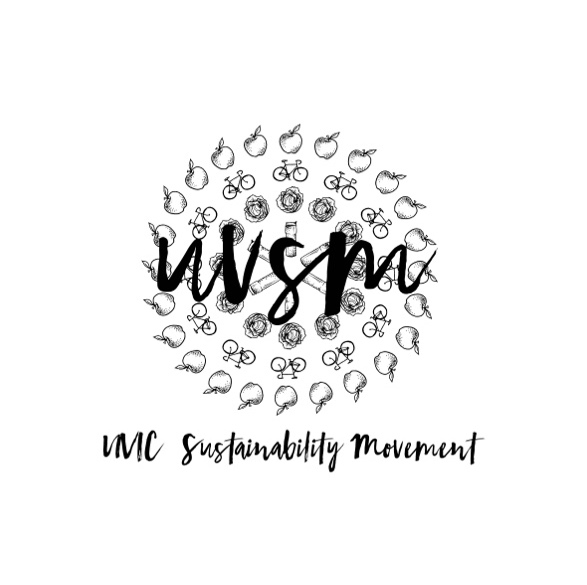 Board Meeting Agenda5:00 PMType of Meeting: Board of DirectorsLocation: Room B028, SUBMeeting Facilitator: Devon GoldieAttendance: Joshua, Catie, Breanna, Vince, Jamie, Nicole, Kaia, Ryan, Naomi, Josh, SiennaCall to order – 5:37Acknowledgement of Traditional Territories
Recognizing we are visitors on the traditional unceded Coast Salish territories (Lekwungen & W̱SÁNEĆ peoples)Check InRyan is sick – he will present to us at the retreat endowment lands at UBC which is why they have a no paper cup policy, Indigenous groups had say on what happens on campus and they want a greener campusBoard of Directors RetreatTransportation- Breanna to drive? Another van?check rentals for cars with BreannaSUB Occupants Committee – need someone to represent UVSMProgram UpdatesFinance & GrantsCheque Req FormsGrant Application: Tiny House Warriors – Victoria Buildgrant approved! Post on FB Tiny House Schedule BuildingSPUD Food Box / GardenHaving difficulty with SPUDDon’t Eat Red MeatEvents (Movie Nights, Workshops, etc.)Movie NightPartner with Cinecenta for An Inconvenient Sequel (Oct 29 & 30)What do we want to do – Tabling? Which evening? panel in a different room after movie, after 7pm screening on Monday Oct 30ask professors to come talk, Ryan’s dad, Jeremy Caradonna, Susan Witchita, Elizabeth May, Econ profsperhaps hold a talk in November when Al Gore is here have Al Gore come to our meeting and hang out Isn’t time between screenings to do a panelUVERT DebriefHartland Landfill Fieldtrip …UVic pays the landfill to take our garbage so more garbage equals more money for landfilltry to take group on Coastal Bus to see itSienna to ask if landfill would be okay with having us theresmall group first to go and film, then rest to go and seeJoshua to bring info on German paper cup recycling researchCampaignsLove My Mug - Joshua’s Germany model of coffee shops having sit-in mugs for $1 more as a deposit, then they get washed could be implemented at UVic but need dish washersLove My Mug week this week??? Uvic Office of Campus Planning and Sustainability left us out again…Contact Matt Greeno about thingscreate petition on either no paper cups with an alternative (do more research for final idea, possibly finalized on retreat)MediaOther ideas/thoughts  Joshua to send Ryan info on the German paper cup research, Ryan to contact Hartland Landfill, video on paper cups and Adjournment … meeting adjourned at 7:00